              ОСВАЈАЧИ            ОДБОЈКАШКЕ НОВОСТИЦЕНА 50 ДИН.НЕДЕЉА, 3.МАЈ 2020. СПОРТ 21. ВЕКАЕВРОПСКО ПРВЕНСТВОРАДЕ КНЕЖЕВИЋСрпски одбојкаши освојили Европу! Синоћ је одбојкашка репрезентација Србије освојила златну медаљу на Европском првенству у Француској. У Паризу су наши одбојкаши победили репрезентацију Словеније 3:1.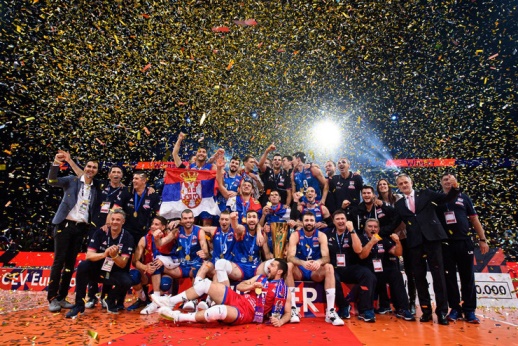 Oсвајачи ЕвропеУрош Ковачевић је проглашен најбољим играчем првенства. Кратко је изјавио:’’Злато? Ми смо се играли одбојке.”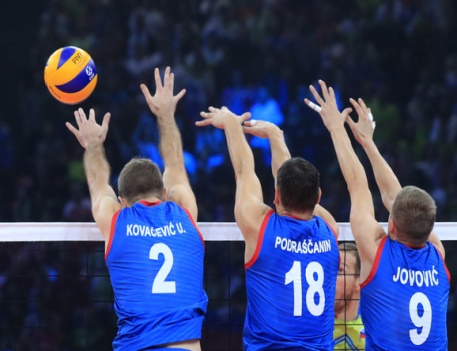             Пепрезентација СрбијеДвоструко златоЖенска одбојкашка репрезентација Србије постала је шампион света по први пут у историји победивши Италију са 3:2 у сетовима.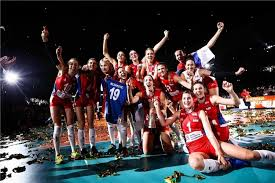                             На тронуТијана Бошковић коректор  сениорске одбојкашке репрезентације Србије, проглашена је накориснијом играчицом (MVP).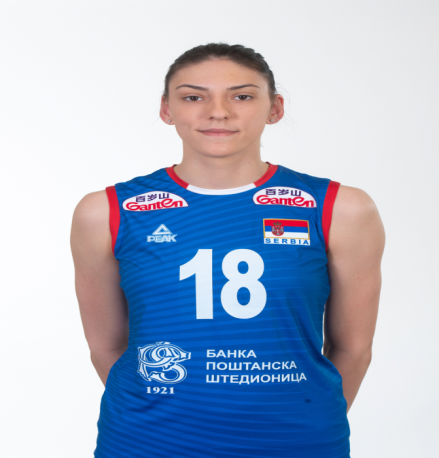           Тијана Бошковић Младе надеНаши млади одбојкаши тренирају  одбојку у разним клубовима. Један од њих је и ОК ,,ФЕНИКС”. Тренинзи се одржавају у  ОШ ,,Јосиф Панчић”, уторком, четвртком и петком. Дружење на тренинзима је одлично, тренери уопште нису строги, али деца уче о спорту, пожртвованости, разним техникама које морју знати да би били  добри спортисти. Учи се о другарству, тимском раду и љубави према спорту. 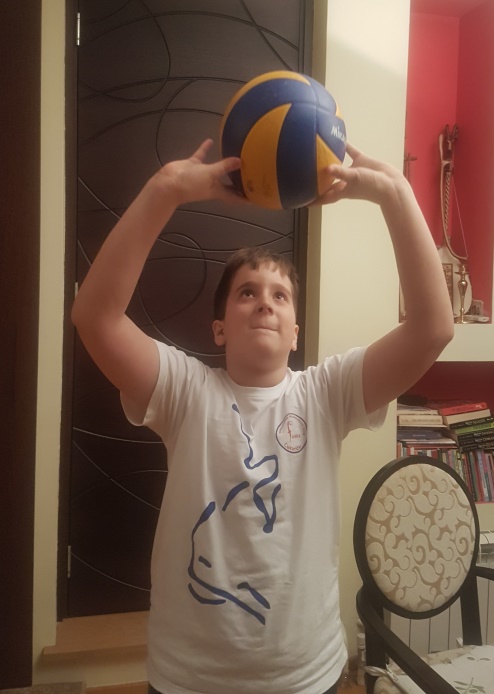              Одбојкаши ОК “Феникс “То су наше  будуће наде 